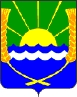 РОССИЙСКАЯ ФЕДЕРАЦИЯРОСТОВСКАЯ ОБЛАСТЬАЗОВСКИЙ РАЙОНМУНИЦИПАЛЬНОЕ ОБРАЗОВАНИЕ«КРАСНОСАДОВСКОЕ СЕЛЬСКОЕ ПОСЕЛЕНИЕ»СОБРАНИЕ ДЕПУТАТОВКРАСНОСАДОВСКОГО СЕЛЬСКОГО ПОСЕЛЕНИЯПЯТОГО СОЗЫВАРЕШЕНИЕ15.02.2022 № 32п. Красный Сад       В соответствии с п.8 ст.37 Федерального Закона от 06.10.2003г. №131-ФЗ «Об общих принципах организации местного самоуправления в Российской Федерации», Уставом муниципального образования «Красносадовское сельское поселение», Собрание депутатов Красносадовского сельского поселения решило:1. Утвердить структуру Администрации Красносадовского сельского поселения на 2022 год, согласно приложению к настоящему решению.2. Признать утратившим силу Решение  Собрания депутатов Красносадовского сельского поселения № 162 от 10.03.2021 «Об утверждении структуры Администрации Красносадовского сельского поселения».3. Настоящее Решение  вступает в силу с момента подписания.       Председатель Собрания депутатовГлава Красносадовского сельского поселения                                  А.В.Куцова  Приложение к решению Собрания депутатов  Красносадовского сельского поселения  № 32 от 15.02.2022«УТВЕРЖДАЮ»:			Председатель  Собрания депутатов  - Глава Красносадовского сельского поселения          _________________	А.В.Куцова	СТРУКТУРААдминистрации Красносадовского сельского поселения	Муниципальных служащих – 7,5 единиц	Технических работников –      3  единицы	Обслуживающий персонал -   0,5 единиц	Итого численность администрации 11,0  единиц       Председатель Собрания депутатов-Глава Красносадовского сельского поселения                                    А.В.Куцова  Об утверждении структуры  Администрации Красносадовскогосельского поселения на 2022 год